Plan 1930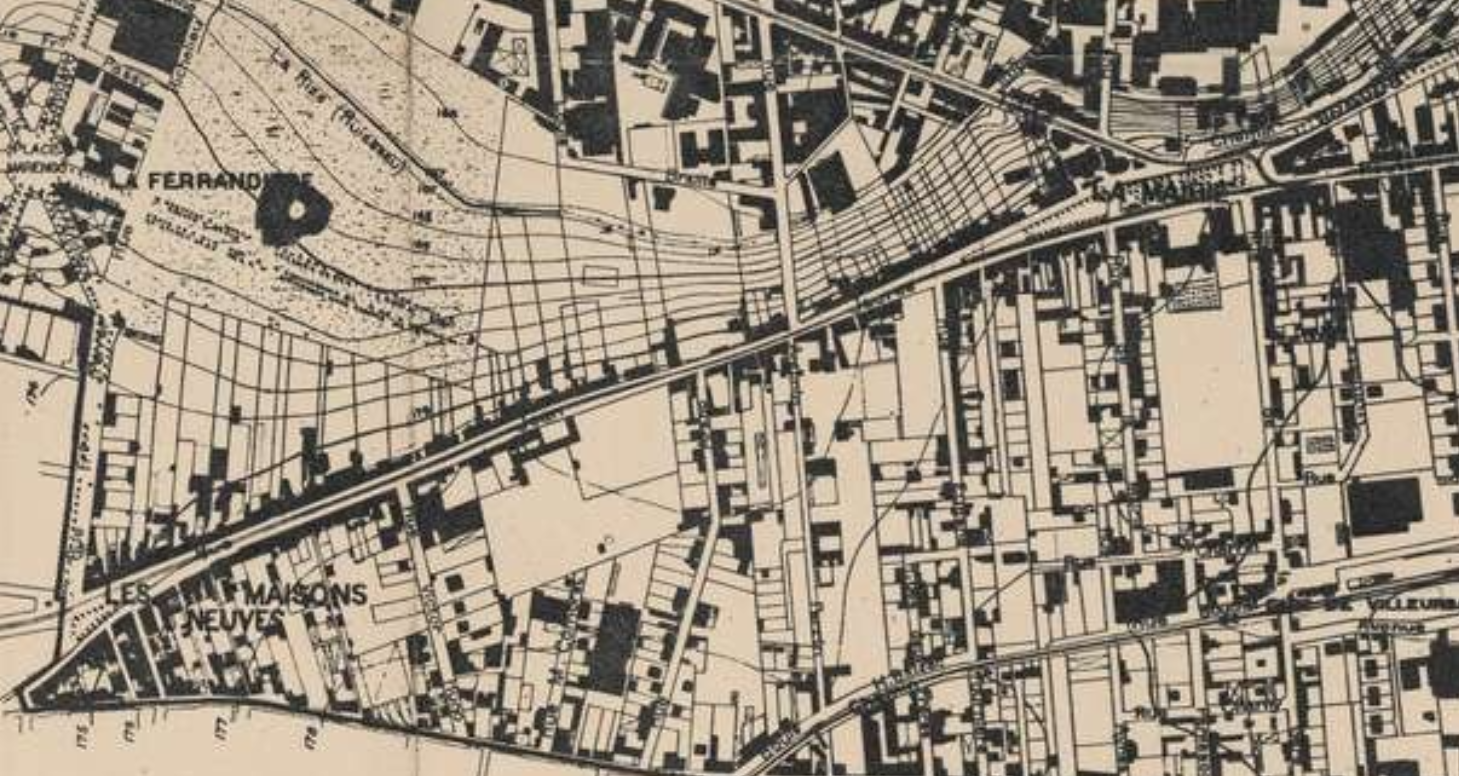 